Положение о проведении рекламной акции «Премия «Prime Traveller Awards 2018»от 14 августа 2017 года1. ОБЩИЕ ПОЛОЖЕНИЯ.1.1. Настоящее Положение определяет условия проведения Рекламной акции «Премия «Prime Traveller Awards 2018» по стимулированию продаж рекламных продуктов для клиентов журнала «Prime Traveller» (далее – «Акция»), а также сроки и формы ее проведения, порядок подведения итогов и вручения призов.1.2. Организатором Акции является общество с ограниченной ответственностью «Корса Медиа» (далее – «Организатор»):Юридический адрес: 125167, г. Москва, Ленинградский проспект, д. 39, строение 80Почтовый адрес: 125167, г. Москва, Ленинградский проспект, д. 39, строение 80ОГРН 1157746433635ИНН 7714339546 / КПП 7714010011.3. Цель Акции – побуждение клиентов к приобретению рекламных продуктов журнала «Prime Traveller» за счет поощрения неденежными призами, из числа рекламных продуктов, предлагаемых клиентам журнала.1.4. Акция проводится в соответствии с порядком, предусмотренным настоящим Положением.1.5. Акция носит исключительно рекламный характер, не основана на риске и не является лотереей.1.6. Акция проводится по юридическому адресу Организатора: 125167, г. Москва, Ленинградский проспект, д. 39, строение 80. 1.7. Период проведения Акции – с 14 августа 2017 г. по 14 августа 2018 г.2. СПИСОК ТЕРМИНОВ, ОПРЕДЕЛЕНИЙ И СОКРАЩЕНИЙВ рамках данного Положения используются следующие термины, определения и сокращения:2.1. Журнал - Журнал «Prime Traveller».  2.2. Премия «Prime Traveller Awards 2018» - это рекламная акция журнала «Prime Traveller», которая проводится с целью привлечения клиентов и стимулирования продаж рекламных продуктов Журнала (далее – «Премия»).  2.3. Клуб Prime Concept - это сообщество людей, являющихся получателями Журнала.2.4. Логотип Prime Traveller’s Winner: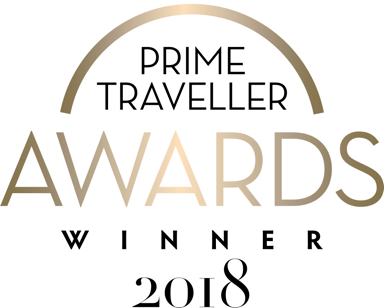 2.5.  Номинации Премии: Открытие года по версии журнала «Prime Traveller»;Лучший городской российский отель по версии журнала «Prime Traveller»;Лучший городской зарубежный отель по версии журнала «Prime Traveller»Лучший горнолыжный отель по версии журнала «Prime Traveller»;Лучший пляжный отель по версии журнала «Prime Traveller»;Лучший островной отель по версии журнала «Prime Traveller»;Лучший российский отель для отдыха по версии журнала «Prime Traveller»;Лучший отель для отдыха с детьми по версии журнала «Prime Traveller»;Лучший отель для влюбленных по версии журнала «Prime Traveller»;Лучший SPA&Wellness отель по версии журнала «Prime Traveller»;Лучший бутик-отель по версии журнала «Prime Traveller»;Направление года по версии журнала «Prime Traveller»Лучшая авиакомпания по версии журнала «Prime Traveller»;2.6. В каждой номинации будут определены по три победителя: - Победитель по выбору жюри. Состав жюри: Дмитрий Савицкий, Ян Яновский, Марк Гарбер, Дерк Сауер, Эллен Вербеек, Лука дель Боно, Ирина Почитаева;- Победитель по выбору редакции Журнала;- Победитель по выбору членов клуба Prime Concept.2.7. Приз - призы, предоставляемые Победителям Акции. Приз каждого Победителя в номинации состоит из четырех элементов, образующих единый приз:1. Публикация материала о Победителе в номере Журнала Июль-Август 2018 или Сентябрь 2018 – объемом 1/1 полоса, номер в котором производится публикация материала Победителя определяется Организатором самостоятельно;2. Возможность использовать логотип Prime Traveller’s Winner в течение 1 года с момента объявления Победителем;  4. Размещение новости о Победителе на сайте www.primetraveller.ru в разделе Prime Traveller Awards и в социальных сетях Журнала: Facebook и Instagram. Временной промежуток предоставления: до конца 2018 года. Всего 39 призов.2.8. Победитель - участник, признанный победителем в одной из Номинаций Премии согласно пунктам 2.5 и 2.6 Положения, и выполнивший все условия Акции, указанные в пункте 3.1 настоящего Положения.3. ПРАВИЛА И УСЛОВИЯ УЧАСТИЯ В АКЦИИ3.1. Участником Акции может быть лицо, сочетающее в себе все нижеприведенные признаки по совокупности (далее - Участник):- правоспособное и дееспособное юридическое лицо; - одним из основных видов деятельности имеющее предоставление гостиничных услуг, или предоставление услуг по гражданской пассажирской авиаперевозке, или предоставление платных медицинских услуг;- разместившее в Журнале рекламу собственных услуг в период с 14 августа 2017 года по 20 апреля 2018 года на общую сумму не менее 1000 (одна тысяча) евро, в рублевом эквиваленте по курсу ЦБ на день заключения договора оказания рекламных услуг.3.2. Общий срок проведения Акции – с 14 августа  2017 г. по 14 июля 2018 г. включительно (далее – Период проведения Акции), в который входит:3.2.1. Прием заявок на заключение договоров размещения рекламы в Журнале осуществляется в период с 14 августа 2017 года по 20 апреля 2018 года (включительно);3.2.2. Определение Победителей Акции осуществляется в период с 23 апреля 2018 года по 01 мая  2018 года (включительно); 3.2.3. Уведомление Участников Акции и приглашение на награждение их представителей осуществляется в период с 01 мая 2017 по 20 мая 2018 года (включительно);3.2.4. Объявление и торжественное награждение Победителей Акции осуществляется на гала-приеме, который состоится 31 мая 2018 года.3.3. Участник вправе:- знакомиться с Правилами на Интернет-сайте www.primetraveller.ru;- принимать участие в Акции в порядке, определенном настоящими Правилами; - требовать вручения Призов в соответствии с настоящими Правилами.3.4. Участник обязуется:- соблюдать настоящие Правила, в том числе выполнять все действия, связанные с участием в Акции и получением призов, в установленные настоящими Правилами сроки;- участники несут иные права и обязанности, предусмотренные настоящими Правилами и действующим законодательством РФ.- в случае победы, в срок не превышающий двух недель после уведомления Победителей согласно пункту 3.2.3., предоставить рекламные материалы для публикации.  3.5. Организатор вправе:- отказать победителю во вручении приза в случае установления факта несоблюдения им правил настоящего Положения;- отказать Участнику в рассмотрении претензии в связи с неполучением приза, если Участник отказался от получения приза или не обратился за его получением после соответствующего уведомления;- затребовать у Участников необходимую информацию и документы в случаях, предусмотренных настоящими Правилами;- организовывать и проводить рекламные интервью с Участниками об участии в Акции, в т.ч. для радио и телевидения, а равно для иных средств массовой информации; организовывать и проводить фото- и видеосъемку в отношении Участников, ставших победителями Акции в связи с получением ими Приза, публиковать готовые фото- и видеоматериалы с участием Участников Акции, в том числе ставших победителями, на Интернет-сайте www.primetraveller.ru без дополнительного согласия и без уплаты вознаграждения.3.6. Организатор обязан:- провести Акцию в соответствии с настоящими Правилами.- обеспечить размещение указанных Правил на Интернет-сайте www.primetraveller.ru;- предоставить соответствующие призы Участникам, ставшим победителями в соответствии с настоящими Правилами;- по окончании проведения Акции, разместить соответствующую информацию на Интернет-сайте www.primetraveller.ru.4. ПРИЗОВОЙ ФОНД АКЦИИ4.1. Призовой фонд Акции состоит из 39 одинаковых призов, образуемых тремя  составляющими (далее – «Призы»):1. Публикация материала о Победителе в номере Журнала Июль-Август 2018 или Сентябрь 2018 – объемом 1/1 полоса;2. Возможность использовать логотип Prime Traveller’s Winner в течение 1 года с момента объявления Победителем;  3. Размещение новости о Победителе на сайте www.primetraveller.ru и в социальных сетях Журнала: Facebook и Instagram. Временной промежуток предоставления: до конца 2018 года. 4.2. Один Участник может стать Победителем в нескольких Номинациях Премии и стать обладателем Призов, предусмотренных Акцией.4.3. Текстовые и фото материалы, рекламные макеты для размещения Победителей предоставляются ими самостоятельно в срок не превышающий двух недель после уведомления Победителей согласно пункту 3.2.3. 4.4. Победитель несет ответственность за содержание рекламного объявления.  Победитель перед публикацией обязан подтвердить, что имеет все надлежащие лицензии и права на использование: а) имен и/или портретов или фотографий лиц, живых или умерших, и/или предметов б) товарных знаков и знаков обслуживания, материалов, защищенных авторским правом, правом собственности или иных охраняемых законом материалов, в) номеров свидетельств, лицензий или сертификатов, содержащихся в рекламном объявлении.  Победитель, предоставляя макеты рекламных объявлений, гарантирует, что реклама, размещаемая в Журнале, не является клеветнической, неэтичной, а также не нарушает неприкосновенности частной жизни, личной и семейной тайны и других охраняемых законом прав третьих лиц, а также иным образом не является незаконной.  4.5. Организатор Акции обязан включить в публикации слова "реклама" либо "на правах рекламы", а также иную информацию, обязательную в соответствии с законодательством РФ.  4.6. Установленные в рамках Акции Призы не обмениваются.4.7. Денежный эквивалент Призов не выдается.5. ПОРЯДОК УЧАСТИЯ В АКЦИИ5.1. Для того чтобы принять участие в Акции, необходимо в Период, предусмотренный пунктом 3.2.1 настоящего положения, совершить следующее действие:5.1.1. Разместить в Журнале рекламу собственных услуг на общую сумму не менее 1000 (одной тысячи) евро, в рублевом эквиваленте по курсу ЦБ на день заключения договора предоставления рекламных услуг.6. ПОРЯДОК ОПРЕДЕЛЕНИЯ ПОБЕДИТЕЛЕЙ6.1. Победители Акции определяются в сроки, установленные в пункте 3.2.2. Правил. Публикация итогов Акции и списка Победителей Акции осуществляется на Сайте Акции в течение 3 (трех) календарных дней после окончания срока определения победителей указанного в пункте 3.2.4. настоящего Положения.6.2.1. Торжественное награждение Победителей производится в порядке, предусмотренном пунктом 3.2.4. Настоящего Положения. На торжественное награждение Организатором будут отдельно предоставлены пригласительные билеты для представителей Участников. Количество билетов ограничено. 6.2. В каждой номинации будут определены по три победителя.  - Победитель по выбору жюри;- Победитель по выбору редакции Журнала;- Победитель по выбору членов клуба Prime Concept.6.2.1. Определение Победителей по выбору Жюри производится на основании открытого голосования членов Жюри за Победителя в каждой из номинаций. Каждый член Жюри наделен при голосовании одним голосом. Победитель определяется простым большинством голосов. По итогам определения Победителей Акции по выбору Жюри, сведения о Победителях Акции заносятся в Протокол, который составляется комиссией из 3 (Трех) человек из числа уполномоченных сотрудников Организатора и скрепляется подписями всех членов комиссии.6.2.2. Определение Победителей по выбору редакции Журнала производится на основании открытого голосования членов редакции Журнала за Победителя в каждой из номинаций. Каждый представитель редакции Журнала наделен при голосовании одним голосом. Победитель определяется простым большинством голосов. По итогам определения Победителей Акции по выбору редакции Журнала, сведения о Победителях Акции заносятся в Протокол, который составляется комиссией из 3 (Трех) человек из числа уполномоченных сотрудников Организатора и скрепляется подписями всех членов комиссии.6.2.3. Определение Победителей по выбору членов клуба PrimeConcept производится на основании он-лайн голосования, путем е-mail рассылки бюллетеней для голосования на адреса членов клуба и последующего сбора и подсчета голосов. По итогам определения Победителей Акции по выбору членов клуба Prime Concept, сведения о Победителях Акции заносятся в Протокол, который составляется комиссией из 3 (Трех) человек из числа уполномоченных сотрудников Организатора и скрепляется подписями всех членов комиссии.6.3. По итогам проведения Акции будет определено не более 39 (тридцати девяти) Победителей.7. ПОРЯДОК И СРОКИ ПОЛУЧЕНИЯ ПРИЗОВ7.1. После определения победителей Акции, Организатор в сроки, указанные в пункте 3.2.4, информирует победителя о победе в Акции.7.2. В двухнедельный срок после уведомления Победителей согласно пункту 3.2.4., Участник, ставший обладателем Приза, обязан предоставить рекламные материалы, в том числе фото, тексты и макеты рекламных объявлений, для публикации.  7.3. В случае отказа Участника, ставшего обладателем Приза, от получения указанного Приза, либо несоответствия Участника требованиям настоящего Положения и Правил участия в Акции на Сайте, Организатор вправе передать Приз Участнику, занявшему на голосовании второе место, либо распорядиться призом иным способом, не противоречащим действующему законодательству РФ.7.4. Организатор оставляет за собой право отказать во вручении Призов, если Участник не соответствует требованиям настоящего Положения и не соблюдает условия участия в Акции, установленные настоящими Правилами.7.5. Ответственность Организатора по вручению Призов ограничена исключительно количеством Призов, указанных в настоящем Положении.7.6. Организатор оставляет за собой право не вступать в письменные переговоры либо иные контакты с Участниками.8. ИНЫЕ УСЛОВИЯ АКЦИИ8.1. Всю информацию об Акции можно узнать в период ее проведения на Интернет-сайте www.primetraveller.ru.8.2. Организатор не несет ответственность за:- неполучение/несвоевременное получение почтовых отправлений, сведений/документов, необходимых для получения Призов Акции по вине самих Участников, или по вине организаций связи, курьерских и почтовых служб, или по иным, не зависящим от Организатора причинам;- неисполнение (несвоевременное исполнение) Участниками Акции обязанностей, предусмотренных настоящими Правилами;- правильность, точность и достоверность данных, контактной и иной информации, которую Участники Акции, претендующие на получение Призов, сообщили Организатору Акции, а также за невозможность в связи с этим связаться с такими Участниками по указанным ими контактным данным, а помимо этого по причинам, но, не ограничиваясь этим, связанным с качеством работы операторов связи;- неполучение Участниками Акции Призов в случае не востребования их Участниками или отказа от них;- любые расходы и/или убытки Участников, в связи с их участием в Акции.8.3. Организатор не несет ответственность, если неисполнение им обязанностей, предусмотренных настоящими Правилами или действующим законодательством РФ, возникло вследствие сбоев в телекоммуникационных или энергетических сетях, включая сбои сотовой связи и сбои доступа в Интернет, сбои в работе банков, а также за последствия недобросовестных действий третьих лиц.8.4. Организатор не несет ответственность за неисполнение им действий, связанных с проведением Акции, если такое неисполнение произошло вследствие отсутствия со стороны Победителя встречных действий, направленных на получение Приза, в том числе несвоевременное представление или непредставление фото и текстов для размещения, а также макетов рекламных публикаций.8.5. В случае необходимости, в том числе, но, не ограничиваясь, для целей вручения Призов, Организатор вправе затребовать у Участников необходимую информацию.8.6. Организатор оставляет за собой право в течение периода проведения Акции вносить изменения в настоящие Правила. При этом информация о любых изменениях настоящего Положения размещается на Интернет-сайте: www.primetraveller.ru. 8.7. Участвуя в Акции, участник Акции автоматически выражает свое согласие с настоящими правилами. Организатор Акции: ООО «Корса Медиа»Юридический и почтовый адрес: 125167, г. Москва, Ленинградский проспект, д. 39, строение 80ОГРН 1157746433635ИНН 7714339546 / КПП 771401001